АДМИНИСТРАЦИЯ ВЕСЬЕГОНСКОГОМУНИЦИПАЛЬНОГО ОКРУГАТВЕРСКОЙ  ОБЛАСТИП О С Т А Н О В Л Е Н И Е г. Весьегонск28.04.2021                                                                                                                               № 203О внесении изменений в постановление Администрации Весьегонского муниципального округа от 17.03.2021 № 115 «О порядке предоставления лицами, замещающими должности муниципальной службы в АдминистрацииВесьегонского муниципального округа, включенные в соответствующий перечень, сведений своих расходах, а также о расходах своих супруги (супруга) и несовершеннолетних детей, и об источниках получения средств, за счет которых совершена сделка»В соответствии с Федеральными законами от 02.03.2007 № 25-ФЗ «О муниципальной службе в Российской Федерации», от 25.12.2008 № 273-ФЗ «О противодействии коррупции», от 03.12.2012 № 230-ФЗ «О контроле за соответствием расходов лиц, замещающих государственные должности, и иных лиц их доходам»,п о с т а н о в л я ю:1.Внести следующие изменения в постановление Администрации Весьегонского муниципального округа от 17.03.2021 №115 «О порядке предоставления лицами, замещающими должности муниципальной службы в Администрации Весьегонского муниципального округа, включенные в соответствующий перечень, сведений своих расходах, а также о расходах своих супруги (супруга) и несовершеннолетних детей, и об источниках получения средств, за счет которых совершена сделка»(далее – постановление):1.1. Пункт 2 Приложения 2 к постановлению изложить в редакции: «2.Лицо, замещающее должность муниципальной службы в Администрации Весьегонского муниципального округа, включенную в Перечень должностей муниципальной службы в Администрации Весьегонского муниципального округа, при замещении которых муниципальные служащие обязаны представлять сведения о своих расходах, а также сведения о расходах своих супруги (супруга) и несовершеннолетних детей, и об источниках получения средств, за счет которых совершена сделка (далее - Перечень должностей), обязаноежегодно в сроки, установленные для представления сведений о доходах, об имуществе и обязательствах имущественного характера, представлять сведения о своих расходах, а также о расходах своих супруги (супруга) и несовершеннолетних детей по каждой сделке по приобретению земельного участка, другого объекта недвижимости, транспортного средства, ценных бумаг, акций (долей участия, паев в уставных (складочных) капиталах организаций), цифровых финансовых активов, цифровой валюты, совершенной им, его супругой (супругом) и (или) несовершеннолетними детьми в течение календарного года, предшествующего году представления сведений (далее - отчетный период), если общая сумма таких сделок превышает общий доход данного лица и его супруги (супруга) за три последних года, предшествующих отчетному периоду, и об источниках получения средств, за счет которых совершены эти сделки».1.2. Пункт 5 Приложения 2к постановлению изложить в редакции: «5. Контроль за соответствием расходов лиц, замещающих должности муниципальной службы в Администрации Весьегонского муниципального округа, их доходам осуществляется в соответствии с Положением об организации контроля за соответствием расходов лиц, замещающих должности муниципальной службы в Администрации Весьегонского муниципального округа, их доходам (Приложение 3)».1.3. Приложение 3 к постановлению изложить в новой редакции (прилагается).2.Настоящее постановление вступает в силу со дня принятия и подлежит размещению на официальном сайте Администрации Весьегонского муниципального округа в информационно-телекоммуникационной сети «Интернет».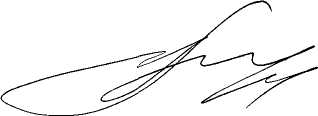 Глава Весьегонского муниципального округа                                                                                   А. В. ПашуковПриложение к постановлению Администрации Весьегонского муниципального округа от                       №      Приложение 3к постановлению Администрации Весьегонского муниципального округа от 17.03.2021 № 115Положение об организации контроля за соответствием расходов лиц, замещающих должности муниципальной службы в Администрации Весьегонского муниципального округа, их доходам.Основанием для принятия решения об осуществлении контроля за расходами лица, замещающего должность муниципальной службы в Администрации Весьегонского муниципального округа, а также за расходами его супруги (супруга) и несовершеннолетних детей является достаточная информация о том, что данным лицом, его супругой (супругом) и (или) несовершеннолетними детьми в течение отчетного периода совершены сделки (совершена сделка) по приобретению земельного участка, другого объекта недвижимости, транспортногосредства, ценных бумаг, акций (долей участия, паев в уставных (складочных) капиталах организаций), цифровых финансовых активов, цифровой валюты на общую сумму, превышающую общий доход данного лица и его супруги (супруга) за три последних года, предшествующих отчетному периоду. Указанная информация в письменной форме может быть представлена в установленном порядке:а) правоохранительными органами, иными государственными органами, органами местного самоуправления, работниками (сотрудниками) подразделений по профилактике коррупционных и иных правонарушений и должностными лицами государственных органов, органов местного самоуправления, Банка России, государственной корпорации, Пенсионного фонда Российской Федерации, Фонда социального страхования Российской Федерации, Федерального фонда обязательного медицинского страхования, иной организации, созданной Российской Федерацией на основании федеральных законов, Службы финансового уполномоченного, организации, создаваемой для выполнения задач, поставленных перед федеральными государственными органами;б) постоянно действующими руководящими органами политических партий и зарегистрированных в соответствии с законом иных общероссийских общественных объединений, не являющихся политическими партиями;в) Общественной палатой Тверской области;г) средствами массовой информации.1.1. Основанием для принятия решения об осуществлении контроля за расходами лица, замещавшего должность муниципальной службы Администрации Весьегонского муниципального округа, а также за расходами его супруги (супруга) и несовершеннолетних детей является поступление в органы прокуратуры Российской Федерации материалов, полученных в ходе осуществления контроля за расходами лица, замещающего (занимающего) должность муниципальной службы, а также за расходами его супруги (супруга) и несовершеннолетних детей, в том числе доклад о невозможности завершить такой контроль в связи с освобождением данного лица от замещаемой должности или его увольнением, в тридцатидневный срок после его освобождения от должности или увольнения направляются лицом, принявшим решение об осуществлении этого контроля, в органы прокуратуры.2. Информация анонимного характера не может служить основанием для принятия решения об осуществлении контроля за расходами лиц, замещающих или замещавших муниципальные должности в администрации Весьегонского муниципального округа (далее - муниципальных служащих), а также за расходами их супруг (супругов) и несовершеннолетних детей.3. Должностное лицо, ответственное за профилактику коррупционных и иных правонарушений, уведомляет о принятом решении муниципальных служащих.4. Контроль за расходами муниципального служащего, а также за расходами его супруги (супруга) и несовершеннолетних детей включает в себя:1) истребование от данного муниципального служащего сведений:а) о его расходах, а также о расходах его супруги (супруга) и несовершеннолетних детей по каждой сделке по приобретению земельного участка, другого объекта недвижимости, транспортного средства, ценных бумаг, акций (долей участия, паев в уставных (складочных) капиталах организаций), цифровых финансовых активов, цифровой валюты, совершенной им, его супругой (супругом) и (или) несовершеннолетними детьми в течение отчетного периода, если общая сумма таких сделок превышает общий доход данного лица и его супруги (супруга) за три последних года, предшествующих отчетному периоду;б) об источниках получения средств, за счет которых совершена сделка, указанная в подпункте «а»настоящего пункта;2) проверку достоверности и полноты сведений о расходах, а также о расходах его супруги (супруга) и несовершеннолетних детей по каждой сделке по приобретению земельного участка, другого объекта недвижимости, транспортного средства, ценных бумаг, акций (долей участия, паев в уставных (складочных) капиталах организаций), цифровых финансовых активов, цифровой валюты, совершенной им, его супругой (супругом) и (или) несовершеннолетними детьми в течение отчетного периода, если общая сумма таких сделок превышает общий доход данного лица и его супруги (супруга) за три последних года, предшествующих отчетному периоду.3) определение соответствия расходов данного лица, а также расходов его супруги (супруга) и несовершеннолетних детей по каждой сделке по приобретению земельного участка, другого объекта недвижимости, транспортных средств, ценных бумаг, акций (долей участия, паев в уставных (складочных) капиталах организаций), цифровых финансовых активов, цифровой валюты их общему доходу.5. Решение об осуществлении контроля за расходами муниципальных служащих, а также за расходами их супруг (супругов) и несовершеннолетних детей принимается распоряжением Администрации Весьегонского муниципального округа отдельно в отношении каждого муниципального служащего и оформляется в письменной форме.6. Должностное лицо, указанное в пункте 3 настоящего положения, не позднее чем через два рабочих дня со дня получения решения об осуществлении контроля за расходами муниципального служащего, а также за расходами его супруги (супруга) и несовершеннолетних детей обязаны уведомить его в письменной форме о принятом решении и о необходимости представить сведения, предусмотренные подпунктом 1 пункта 4 настоящего Положения.В уведомлении должна содержаться информация о порядке представления и проверки достоверности и полноты этих сведений. В случае, если муниципальный служащий, обратился с ходатайством в соответствии с подпунктом 3 пункта 12 настоящегоПоложения, с данным муниципальным служащим в течение семи рабочих дней со дня поступления ходатайства (в случае наличия уважительной причины - в срок, согласованный с данным лицом) проводится беседа, в ходе которой должны быть даны разъяснения по интересующим его вопросам.Сведения, предусмотренные подпунктом 2 пункта 4 настоящего Положения и представленные в соответствии с настоящим Положением, относятся к информацииограниченного доступа. Если федеральным законом такие сведения отнесены к сведениям, составляющим государственную тайну, они подлежат защите в соответствии с законодательствомРоссийской Федерации о государственной тайне.Не допускается использование сведений, предусмотренныхподпунктом 2 пункта 4 настоящего Положения и представленных в соответствии с настоящим Положением, для установления либо определения платежеспособности лица, представившего такие сведения, а также платежеспособности его супруги (супруга) и несовершеннолетних детей, для сбора в прямой или косвенной форме пожертвований (взносов) в фонды общественных объединений, религиозных и иных организаций либо в пользу физических лиц.Лица, виновные в разглашении сведений, предусмотренных подпунктом 2 пункта 4 настоящего Положения и представленных в соответствии с настоящим Положением, либо в использовании этих сведений в целях, не предусмотренных федеральными законами, несут ответственность, установленную законодательством Российской Федерации.Представленные в соответствии с настоящим Положением сведения об источниках получения средств, за счет которых совершены сделки (совершена сделка) по приобретению земельного участка, другого объекта недвижимости, транспортного средства, ценных бумаг, акций (долей участия, паев в уставных (складочных) капиталах организаций), цифровых финансовых активов, цифровой валюты, если общая сумма таких сделок превышает общий доход муниципального служащего, и его супруги (супруга) за три последних года, предшествующих отчетному периоду, размещаются в информационно-телекоммуникационной сети «Интернет» на официальном сайте Администрации Весьегонского муниципального округа и предоставляются для опубликования средствам массовой информации в порядке, определяемом постановлением Администрации Весьегонского муниципального округа от 22.07.2020 № 315 «Об утверждении Порядка размещения сведений о доходах, расходах, об имуществе и обязательствах имущественного характера лиц, замещающих должности муниципальной службы в Администрации Весьегонского муниципального округа и членов их семей на официальном сайте Администрации Весьегонского муниципального округа  в информационно-телекоммуникационной сети «Интернет» и предоставления этих сведений средствам массовой информации для опубликования», с соблюдением законодательства Российской Федерации о государственной тайне и о защите персональных данных.Муниципальный служащий в связи с осуществлением контроля за его расходами, а также за расходами его супруги (супруга) и несовершеннолетних детей обязано представлять сведения, предусмотренные подпунктом 2 пункта 4 настоящего Положения. Муниципальный служащий в связи с осуществлением контроля за его расходами, а также за расходами его супруги (супруга) и несовершеннолетних детей вправе:1) давать пояснения в письменной форме:а) в связи с истребованием сведений, предусмотренныхподпунктом 2 пункта 4 настоящего Положения;б) в ходе проверки достоверности и полноты сведений, предусмотренных подпунктом 2 пункта 4 настоящего Положения, и по ее результатам;в) об источниках получения средств, за счет которых им, его супругой (супругом) и (или) несовершеннолетними детьми совершена сделка, указанная в подпункте 2 пункта 4 настоящего Положения;2) представлять дополнительные материалы и давать по ним пояснения в письменной форме;3) обращаться с ходатайством к должностному лицу, ответственным за профилактику коррупционных и иных правонарушений, о проведении с ним беседы по вопросам, связанным с осуществлением контроля за его расходами, а также за расходами его супруги (супруга) и несовершеннолетних детей. Ходатайство подлежит обязательному удовлетворению.13. Муниципальный служащий на период осуществления контроля за его расходами, а также за расходами его супруги (супруга) и несовершеннолетних детей может быть в установленном порядке отстранен от замещаемой должности на срок, не превышающий шестидесяти дней со дня принятия решения об осуществлении такого контроля. Указанный срок может быть продлен до девяноста дней лицом, принявшим решение об осуществлении контроля за расходами. На период отстранения от замещаемой должности денежное содержание (заработная плата) по замещаемой должности сохраняется.14. Должностное лицо, ответственное за профилактику коррупционных и иных правонарушений, обязано:1) осуществлять анализ поступающих в соответствии с Федеральным законом от 03.12.2012 № 230-ФЗ «О контроле за соответствием расходов лиц, замещающих государственные должности, и иных лиц их доходам», Федеральным закономот 25 декабря 2008года № 273-ФЗ «О противодействии коррупции»и настоящим Положением сведений о доходах, расходах, об имуществе и обязательствах имущественного характера муниципального служащего, его супруги (супруга) и несовершеннолетних детей;2) принимать сведения, представляемые в соответствии подпунктом 2 пункта 4 настоящего Положения.15. Должностное лицо, ответственное за профилактику коррупционных и иных правонарушений, при осуществлении контроля за расходами муниципального служащего, а также за расходами его супруги (супруга) и несовершеннолетних детей обязано:1) истребовать от данного лица сведения, предусмотренныеподпунктом 2 пункта 4 настоящего Положения;2) провести с ним беседу в случае поступления ходатайства, предусмотренного подпункта 3 пункта 12 настоящего Положения.16. Должностное лицо, ответственное за профилактику коррупционных и иных правонарушений, при осуществлении контроля за расходами муниципального служащего, а также за расходами его супруги (супруга) и несовершеннолетних детей вправе:1) проводить по своей инициативе беседу с данным лицом;2) изучать поступившие от данного лица дополнительные материалы;3) получать от данного лица пояснения по представленным им сведениям и материалам;4) направлять в установленном порядке запросы в органы прокуратуры Российской Федерации, иные федеральные государственные органы, государственные органы субъектов Российской Федерации, территориальные органы федеральных органов исполнительной власти, органы местного самоуправления, общественные объединения и иные организации об имеющейся у них информации о доходах, расходах, об имуществе и обязательствах имущественного характера данного лица, его супруги (супруга) и несовершеннолетних детей, а также об источниках получения расходуемых средств. Полномочия должностных лиц, ответственных за профилактику коррупционных и иных правонарушений, в части направления запросов, указанных в настоящем пункте, определяются Президентом Российской Федерации;5) наводить справки у физических лиц и получать от них с их согласия информацию.17. Руководители органов и организаций, получившие запрос, предусмотренный подпунктом 4 пункта 16 настоящего Положения, обязаны организовать его исполнение в соответствии с федеральными законами и иными нормативными правовыми актами Российской Федерации и предоставить в установленном порядке запрашиваемую информацию.18. Доклад о результатах осуществления контроля за расходами муниципального служащего, а также за расходами его супруги (супруга) и несовершеннолетних детей представляется должностным лицом, ответственными за профилактику коррупционных и иных правонарушений, лицу, принявшему решение об осуществлении контроля за расходами.19. Лицо, принявшее решение об осуществлении контроля за расходами муниципального служащего, а также за расходами его супруги (супруга) и несовершеннолетних детей, может предложить комиссии по соблюдению требований к служебному поведению и урегулированию конфликта интересов рассмотреть результаты, полученные в ходе осуществления контроля за расходами, на ее заседании.20. Лицо, принявшее решение об осуществлении контроля за расходами муниципального служащего, а также за расходами его супруги (супруга) и несовершеннолетних детей:1) информирует в установленном порядке о результатах осуществления контроля за расходами высшее должностное лицо субъекта Российской Федерации (руководителя высшего исполнительного органа государственной власти субъекта Российской Федерации);2) вносит в случае необходимости предложения о применении к муниципальному служащему  мер юридической ответственности и (или) о направлении материалов, полученных в результате осуществления контроля за расходами, в органы прокуратуры и (или) иные государственные органы в соответствии с их компетенцией.21. Высшее должностное лицо субъекта Российской Федерации (руководитель высшего исполнительного органа государственной власти субъекта Российской Федерации), при принятии решения о применении к муниципальному служащему, мер юридической ответственности вправе учесть в пределах своей компетенции рекомендации комиссии по соблюдению требований к служебному поведению и урегулированию конфликта интересов.22. Муниципальный служащий должен быть проинформирован с соблюдением законодательства Российской Федерации о государственной тайне, о результатах контроля за его расходами, а также за расходами его супруги (супруга) и несовершеннолетних детей.23. Информация о результатах контроля за расходами муниципального служащего, а также за расходами его супруги (супруга) и несовершеннолетних детей направляется данному лицу по его последнему известному месту жительства в Российской Федерации.24. Должностное лицо, ответственные за профилактику коррупционных и иных правонарушений, направляет информацию о результатах, полученных в ходе осуществления контроля за расходами муниципального служащего, а также за расходами его супруги (супруга) и несовершеннолетних детей, с письменного согласия лица, принявшего решение об осуществлении контроля за расходами, в органы и организации (их должностным лицам), политическим партиям и общественным объединениям, в Общественную палату Тверской областии средства массовой информации, которые предоставили информацию, явившуюся основанием для осуществления контроля за расходами, с соблюдением законодательства Российской Федерациио государственной тайне и о защите персональных данныхи одновременно уведомляет об этом муниципального служащего.25. Невыполнение муниципальным служащим, обязанностей, предусмотренныхподпунктом 2 пункта 4 настоящего Положения, является правонарушением.26. Лицо, совершившее правонарушение, предусмотренное пунктом 25 настоящего Положения, подлежит в установленном порядке освобождению от замещаемой (занимаемой) должности, увольнению с муниципальной службы.27. В случае, если в ходе осуществления контроля за расходами муниципального служащего, а также за расходами его супруги (супруга) и несовершеннолетних детей выявлены обстоятельства, свидетельствующие о несоответствии расходов данного лица, а также расходов его супруги (супруга) и несовершеннолетних детей их общему доходу, материалы, полученные в результате осуществления контроля за расходами, в трехдневный срок после его завершения направляютсялицом, принявшим решение об осуществлении контроля за расходами, в прокуратуру Весьегонского района Тверской области.28. В случае, если в ходе осуществления контроля за расходами муниципального служащего, а также за расходами его супруги (супруга) и несовершеннолетних детей выявлены признаки преступления, административного или иного правонарушения, материалы, полученные в результате осуществления контроля за расходами, в трехдневный срок после его завершения направляются лицом, принявшим решение об осуществлении контроля за расходами, в государственные органы в соответствии с их компетенцией.29. В случае, если в ходе осуществления контроля за расходами муниципального служащего, а также за расходами его супруги (супруга) и несовершеннолетних детейданное лицо было освобождено от замещаемой (занимаемой),должности, уволено с муниципальной службы должностное лицо, ответственные за профилактику коррупционных и иных правонарушений, представляет доклад о невозможности завершить такой контроль в связи с освобождением данного лица от замещаемой (занимаемой) должности или его увольнением лицу, принявшему решение об осуществлении контроля за расходами.30. Материалы, полученные в ходе осуществления контроля за расходами муниципального служащего, а также за расходами его супруги (супруга) и несовершеннолетних детей, в том числе доклад о невозможности завершить такой контроль в связи с освобождением данного лица от замещаемой (занимаемой) должности или его увольнением, в тридцатидневный срок после его освобождения от должности или увольнения направляются лицом, принявшим решение об осуществлении этого контроля, в прокуратуру Весьегонского района Тверской области.31. Настоящее Положение распространяется на сделки, совершенные с 1 января 2012г.